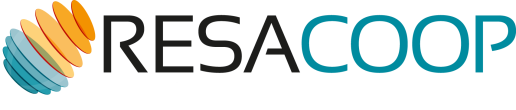 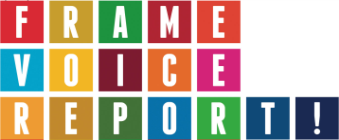 FORMULAIRE DE CANDIDATURERenforcer la prise de conscience et l'engagement des citoyens pour contribuer à atteindre les Objectifs de développement durable (ODD)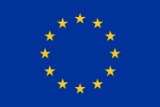 Initiative organisée avec la contribution financière de l’Union européenneProjet CSO-LA/2017/388-119FORMULAIRE DE CANDIDATUREAttention :►Le formulaire de candidature complété doit contenir 8 pages maximum (la page de garde peut être supprimée si nécessaire).►Les zones de textes peuvent être agrandies si besoin.►Ce formulaire ne doit pas être complété de façon manuscriteDescription du projetQuel est l’objectif du projet ?Quelles thématiques voulez-vous aborder ? Votre projet aborde-t-il les thématiques de l’égalité des sexes et/ou du changement climatique et/ou des migrations ?Quelle(s) cible(s) voulez-vous atteindre ? Donnez une estimation du nombre de personnes viséesQuelles activités allez-vous réaliser ? Qu’allez-vous organiser/produire/communiquer ?Quels résultats et quels impacts les activités proposées visent-elles ?Décrivez les rôles spécifiques des personnes impliquées dans le projet. Si vous prévoyez l’implication de bénévoles dans le projet, précisez les activités et les modalités.MéthodologieExpliquez en quoi votre projet sensibilise les publics visés sur les causes et interdépendances mondiales ?Quels partenariats et collaboration allez-vous mettre en place pour mettre en œuvre votre projet ? Décrivez comment vous prévoyez de collaborer avec un journaliste/média ?De quelle manière votre projet inclut-il des témoignages d’acteurs des pays du Sud ? Comment vous allez-vous vous assurer qu’il ne donne pas une image négative des pays du Sud ?De quelle manière comptez-vous atteindre le ou les groupe(s) cible(s) de votre projet ?Indicateurs de réussiteComment allez-vous mesurer que l’objectif du projet est atteint ?Comment allez-vous mesurer les effets des activités prévues ?CalendrierDétaillez votre calendrier de mise en œuvre de vos activités, en incluant un plan de communication/publication.Expérience de l’organisation candidateDécrivez votre expérience dans le domaine de l’éducation à la citoyenneté et à la solidarité internationale (1/2 page maximum).De quelle manière ce projet est en lien avec d’autres activités ou programmes portés par votre organisation ?Droit à l’imageDans le cas où des personnes reconnaissables apparaîtraient sur des photos ou films, l’organisation candidate devra fournir, dans le rapport final, une attestation de ces personnes l’autorisant à utiliser leurs images de la façon prévue.Ecrivez iciEcrivez iciEcrivez iciEcrivez iciEcrivez iciEcrivez iciEcrivez iciEcrivez iciEcrivez iciEcrivez iciEcrivez iciEcrivez iciEcrivez iciEcrivez iciEcrivez ici